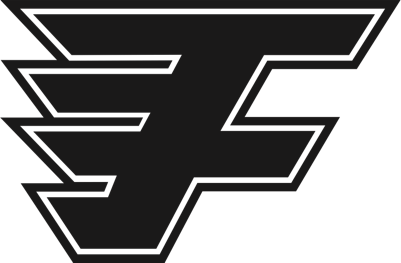 SIDNER ICE ARENA SCHILKE GRANT APPLICATION** Applicants are limited to $750 per player, requests over $750 will be made on a player by player basis***APPLICATIONS ARE DUE OCTOBER 1STNO ACCEPTIONS*PARENT INFORMATION Name ___________________________________ Phone _____________________________Address _____________________________________________________________________City_____________________________ State ____________________ Zip _______________Email _______________________________________________________________________PLAYER INFORMATIONPlayer Name____________________________________ DOB  __________________________Last Team Played For ____________________________________________________________School Attended ________________________________ Grade __________________________DEPENDENTS/ ADDITIONAL MEMBERS (Living in same household)First and Last Name ______________________________ DOB __________________________First and Last Name ______________________________ DOB __________________________First and Last Name ______________________________ DOB __________________________First and Last Name ______________________________ DOB __________________________First and Last Name ______________________________ DOB __________________________ADDITIONAL INFORMATIONCurrent Employer _____________________________________________________________Amount Requested ____________________________________________________________Reason for financial need _______________________________________________________What volunteer services would you be willing to provide the Sidner Ice Arena _____________INCOME/ EXPENSES WORKSHEETINCOME:                                                                             EXPENSES:HOW WILL THE SIDNER ICE ARENA- SCHILKE GRANT HELP YOU? (Please write a brief description)$Gross Monthly Income$Spouse's Gross Monthly Income$Child Support$Aid to Dependent Child$Welfare$Food Stamps$Other (please explain)$Total Monthly Income$Rent/ Mortgage (circle one) $Auto Loan$Utilities$Cable$Phone$Child Support$Medical$Child Care$Other (please explain)$Total Monthly Expenses